2) M.I.A.E.C.T Pvt. LTD (Maharashtra Institute of Advanced Electronic &     Computer Technology), Mumbai, India    Job Title			-	Accountant    Period of Employment	-	April 1998 – April 2000Core ResponsibilitiesPrepare Staff Salaries on monthly basis.Responsible to manage  Companies Credit Accounts and preparation  their Payments upon their maturity as per the payment terms, make daily check up on the limits of their accounts , and to make monthly Aging reports.Maintain Bank Accounts, passing of the related bank entries and updates management the bank position on daily basis.3) GALAXY EXPORTS, Bombay, India	Job Title			-	Accountant    Period of Employment	-	April 1997 – March 1998 Core ResponsibilitiesResponsible for the Invoice preparation based on the agreed quotation price.Responsible for the Payments collection upon their maturity as per the payment terms. Preparation and Updating of the Receivable Aging reports for the management review.Maintain Bank Accounts, close monitoring of the daily bank position.References Available on demand“I do hereby declare that all the information provided above is fair and true to the best of my knowledge” 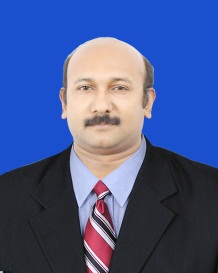 SUNILSUNIL.334170@2freemail.com  Personal Data:Date of Birth: 12/02/1976Age: 40Sex: MaleNationality: IndianMarital Status: MarriedSUNILSUNIL.334170@2freemail.com  Personal Data:Date of Birth: 12/02/1976Age: 40Sex: MaleNationality: IndianMarital Status: MarriedCURRICULAM VITAE SummaryI am a Post Graduate, with 17 years of working experience in the Construction Company in the UAE and an overall Work Experience for more than 20 Years.I am confident in carrying out the responsibilities assigned to me in the best and demanding perfection. This, I acquired from the strong and demanding exposure and experience I had in various levels of work I handled in the past years of my career. My experience in the Accounts field gave me strong root in all the areas of Finance & Accounts. This gives me enough confidence in giving in all of my past experience, knowledge  and my whole hearted effort and skills in getting myself to a position where my  career growth itself will contribute to the growth of my employer.Objective:  To utilize my caliber and potential towards the fulfillment of the duties & responsibilities assigned to me, to uphold the motives and interest of the organization, by virtue of excellent performance in all fields of my Career.Educational QualificationsMaster of Business Administration (MBA – Finance (Main))Mahatma Gandhi University, Kerala, India.Bachelor of Commerce (B.Com) Mahatma Gandhi University, Kerala, India.Hon’s Diploma in Systems Management National Institute of Information  Technology Kerala, India Pursuing CMA (Certified Management Accountant)Computer Skills Operating Systems:-	   MS-Dos, Windows 95/98, Windows NT, Windows XP.	 Accounting Software Expertise	   ERP Software - Microsoft Dynamics – Navision, DacEasy Software (Sage) 	 MS Office Expertise              MS Word, MS Excel, MS Access, MS PowerPoint etc.